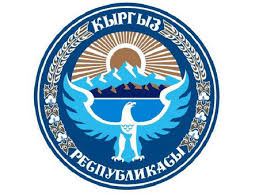 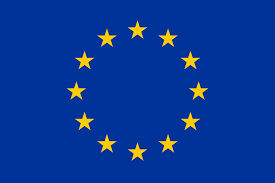 БЕКИТИЛДИКыргыз РеспубликасынынБилим берүү жана илим министринин орун басары _____________________________________Н.С.Джусупбекова№____   2018-жылдын «____» _____________Массалык маалымат каражаттарында жана интернет ресурстарында Кыргыз Республикасынын билим берүү системасынын“Мугалим – Кесиби” жөнүндө заманбап педагогикалык кадрларын мыкты чагылдыруу Сынагы тууралууЖОБО1. Жалпы жоболор1.1. Сынакты уюштуруучуларМассалык маалымат каражаттарында жана интернет - ресурстарында заманбап педагогикалык кадрлар жөнүндө мыкты чагылдыруу сынагы (мындан ары – Сынак) Кыргыз Республикасынын Билим берүү жана илим министрлиги (мындан ары – КР БИМ) тарабынан, Европа Бирлигинин Кыргыз Республикасындагы Өкүлчүлүгүнүн финансылык колдоосу менен уюштурулууда жана өткөрүлүүдө.1.2. Сынактын максаттарыСынактын максаты массалык маалымат каражаттарын жана Интернет-ресурстарын “Мугалим” кесибинин кадыр-баркын жогорулатууга, педагогдордун ишин актуалдаштырууга, педагогикалык кадрларды даярдоого, ошондой эле Кыргыз Республикасындагы билим берүүнүн сапатын жогорулатууга багытталган чараларга карата тартуу саналат.1.3. Сынактын предметиСынактын Предмети массалык маалымат каражаттарында жана интернет-ресурстарында жарыяланган медиа материалдар:мектепке чейинки, меткепте, мектептен тышкаркы уюмдардын, башталгыч, орто жана жогорку кесиптик билим берүү уюмдарындагы педагогикалык кадрлардын иши жөнүндө; окуу процессинде автордук ыкмаларды, окуу китептерин жана окуу материалдарын колдонуу жөнүндө; окуу процессинде инновациялык ыкмаларды, инклюзивдик мамилелер жана заманбап IT-технологияларды колдонуу жөнүндө;билим берүүнүн сапатын жогорулатуу жөнүндө.ММКда жарыяланган материалдар төмөнкүлөрдү чагылдырышы керек:билим берүү программаларынын мазмунун ишке ашыруу боюнча педагогикалык кызматкерлердин чыгармачыл демилгелерин өнүктүрүүнү;педагогикалык кызматкерлердин кесиптик жана жеке өзүн өзү ишке ашыруусун;педагогикалык кызматкерлердин кесиптик чеберчилигин өстүрүү, анын ичинде – педагогикалык ишмердикте заманбап каражаттарды (мельтимедия, интерактивдүү доскалар ж.б.) жана окутуу ыкмаларын колдонуу;билим берүү чөйрөсүндөгү эксперименталдык жана инновациялык ишмердикти;билим берүү чөйрөсүндөгү усулдук иштин деңгээлин жогорулатуу;окуу китептеринин жана окуу-усулдук комплекстердин ата мекендик авторлорун колдоону;таланттуу, чыгрмачылык менен иштеген педагогикалык кызматкерлердин ишин;педагогикалык эмгектин кадыр-баркын жогорулатуу;коомчулуктун көңүлүн алдыңкы педагогикалык тажрыйбаны өнүктүрүү тенденцияларына бурууну.1.4. Сынактык комиссияСынактык комиссиянын курамы КР БИМ тарабынан түзүлөт жана бекитилет. Сынактын жыйынтыгын чыгаруу үчүн КР БИМ Коомдук кеңешинин мүчөлөрүнөн, билим берүү системасынын, медиа коомчулуктун өкүлдөрүнөн, эл аралык жана улуттук көз карандысыз эксперттерден  турган Сынактык комиссия түзүлөт.Сынактык комиссия колго берилген же электрондук дарек аркылуу жиберилген сынактык материалдарды топтойт, аларды экспертизадан өткөрөт жана төмөнкү критерийлер боюнча рецензиялайт:теманын канчалык терең ачылыгандыгын;мазмунунун коомдук маанисин;объективдүүлүк жана аныктык; кесипкөйлүк, материалды берүүнүн оригиналдуулугу;ишти жасалгалоо.Мезгилдүү басылмаларда жана Интернет-ресурстарда жарыяланган материалдар “Материал КР Билим берүү жана илим министрлигинин жана Европа Бирлигинин “Мугалим-Кесиби” сынагынын алкагында” ремаркасын камтууга тийиш. 2. Сынакка катышуунун шарттарыСынактын катышуучулары (мындан ары – Катышуучулар) төмөнкүлөр боло алат:Телерадио берүү уюмдары, Басма-сөз ММК редакциялары,Интернет-ресурстар,Өз материалдарын массалык маалымат каражаттарында жана Интернет-ресурстарда жайгаштырган авторлор же автордук жамааттар, анын ичинде штаттык эмес кызматкерлер жана фрилансерлер.2.2. Сынактын материалдарыСынактык иштер катары төмөнкү материалдар каралат: басма-сөз басылмалары, телекөрсөтүү сюжеттери, маалыматтык агенттиктердин материалдары, радиоберүүлөр ж.б.у.с.Материалдарды мамлекеттик жана расмий тилдерде берүүгө болот.Сынакка катышууга төмөнкү материалдарга жол берилбейт:Сынактын темасына ылайык келбеген материалдар;Ушул Жобонун талаптарын бузуу менен Сынакка жиберилген материалдар; Көз көрүнөө жалган маалыматтарга негизделген жана педагогдордун ар-намысына, кадыр-баркына же ишкердик беделине зыян келтирүүчү материалдар;Сынакка бир автордон же авторлор жамаатынан Сынактын тематикасы боюнча үчтөн кем эмес материал берилүүгө тийиш жана ал материалдар 2018-жылдын 17-октябырынан 2019-жылдын 11-январына чейин ММКларда жарыяланган болуусу зарыл.Сынакка берилген материалдар кайтарылып берилбейт.2.3. Сынакка материалдарды берүү тартибиЖумушчу топ Катышуучулардын өзү берген материалдарды системдештирет.Катышуучулар ММКнын түрүнө жараша төмөнкүлөрдү берүүгө тийиш:Эфирдик маалымкатты милдеттүү түрдө тиркөө менен ТВ материалдар;Эфирдик маалымкатты милдеттүү түрдө тиркөө менен аудиоматериалдар;Интернет-басылмалардын он-лайн материалдарга шилтеме кылуу менен жана материал жайгаштырылган беттин скриншотун тиркөө менен материалдары;Басылма ММКнын түп нускасынын номерин тиркөө менен гезиттеги материалдар. Сынактык иштердин курамына кирген материалдар кагаз түрүндө да жана CD, DVD-дисктерге жазылган электрондук түрдө да берилет же онлайн өтүнмөгө тиркелет.Сынактык иштердин курамына кирген аудиоматериалдар wav, mp3, форматында, видеоматериалдар - DVD, mpg, mpeg, avi (1024 х 768 pixelsден жогору эмес тактыкта) форматында жиберилет.Сынакка катышуу үчүн өтүнмөнү толтуруу керек (1, 2-тиркемелер) жана konkurs.edu.kg@gmail.com электрондук дарекке жиберүү зарыл. Же иштерди катышуучунун өтүнмөсүн толтуруу жана басып чыгаруу менен Бишкек ш., К. Тыныстанов көч. 257, 303-кабинетке, КР Билим берүү жана илим министрлигине алып келүү керек.Ушул Жобонун талаптарын бузуу менен даярдалган сынактык иштерге Сынакка катышууга жол берилбейт.Сынактык иштер 2019-жылдын 11-январынан (саат 17:00) кечиктирбестен берилиши керек.2.4. Номинациялар 2.4. Сынактын номинациялары:- Басма-сөз басылмаларындагы мыкты иш;1-орун – жабдууларды алууга сертификат 30000 сом2-орун – жабдууларды алууга сертификат 20000 сом3-орун – жабдууларды алууга сертификат 10000 сом- Телевидениедеги мыкты иш;1-орун – жабдууларды алууга сертификат 30000 сом2-орун – жабдууларды алууга сертификат 20000 сом3-орун – жабдууларды алууга сертификат 10000 сом- Радиодогу мыкты иш;1-орун – жабдууларды алууга сертификат 30000 сом2-орун – жабдууларды алууга сертификат 20000 сом3-орун – жабдууларды алууга сертификат 10000 сом- Интернет-басылмалардагы мыкты материал. 1-орун – жабдууларды алууга сертификат 30000 сом2-орун – жабдууларды алууга сертификат 20000 сом3-орун – жабдууларды алууга сертификат 10000 сом3. Сынактын жыйынтыгын чыгаруу жана Сынактын жеңүүчүлөрүн сыйлоо тартибиСынактык комиссия 2019-жылдын 18-январына чейин Сынактын жыйынтыгын чыгарат жана сынактын номинацияларынын санына жараша сынактын жеңүүчүлөрүн аныктайт. Сынактык комиссиянын отуруму эгерде анда анын мүчөлөрүнүн көбү катышса, укуктуу деп эсептелет. Сынактык комиссиянын мүчөлөрүнүн отурумунда чечим катышуучулардын көбүнүн добушу менен кабыл алынат.Добуштар тең болгон учурда, Сынактык комиссиянын төрагасынын добушу чечүүчү болуп саналат.Сынактык комиссиянын чечими Сынактык комиссиянын отурумунун протоколуна киргизилет жана ага төрага жана добуш берүүгө катышкан Сынактык комиссянын мүчөлөрү кол коюшат.Сынактык комиссиянын протоколунун негизинде КР БИМ Сынактын жыйынтыгы жөнүндө токтом кылат жана жеңүүчүлөрдү сыйлайт.Сынактын жыйынтыгы жөнүндө маалымат КР БИМдин сайтына жайгаштырылат.Сыйлоо 2019-жылдын январь айынын аягында уюштурулат.Сынак КР Билим берүү жана илим министрлиги жана Европа Бирлигинин кызматташтыгынын алкагында уюштурулду. Бюджеттик колдоо аркылуу Европа Бирлиги Кыргыз Республикасынын Өкмөтүнө билим берүү жаатындагы реформаларды алдыга жылдырууга жана финансылык туруктуулукка жетишүүгө жардам берүүдө. 